Násobek přirozených čísel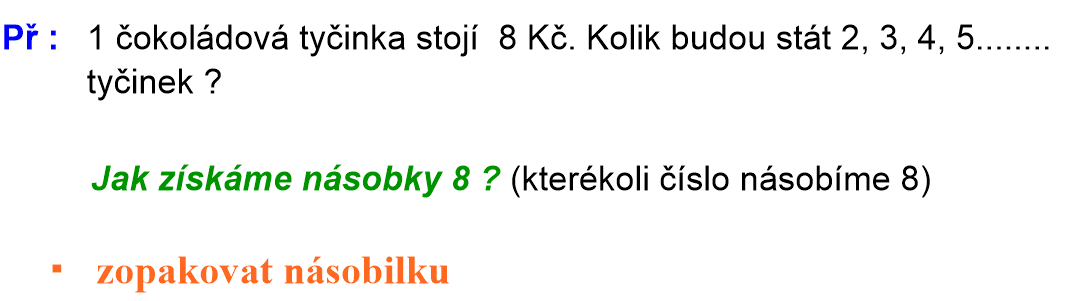 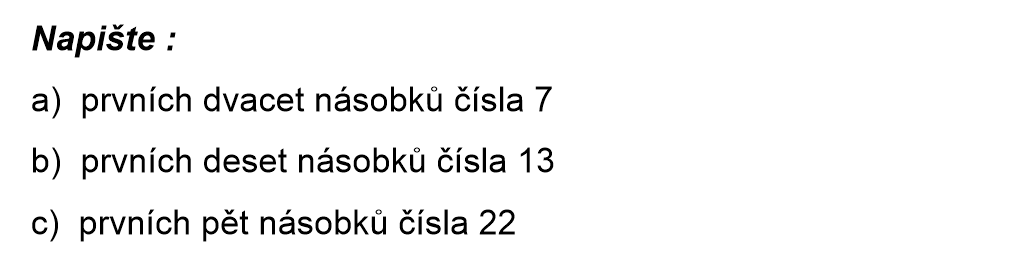 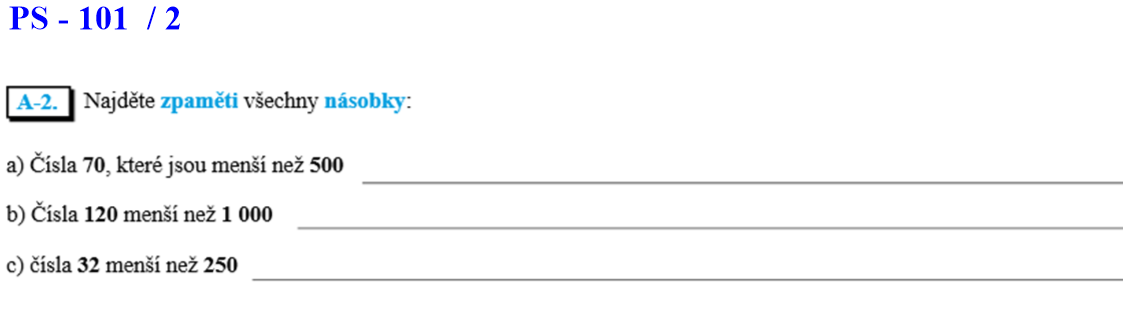 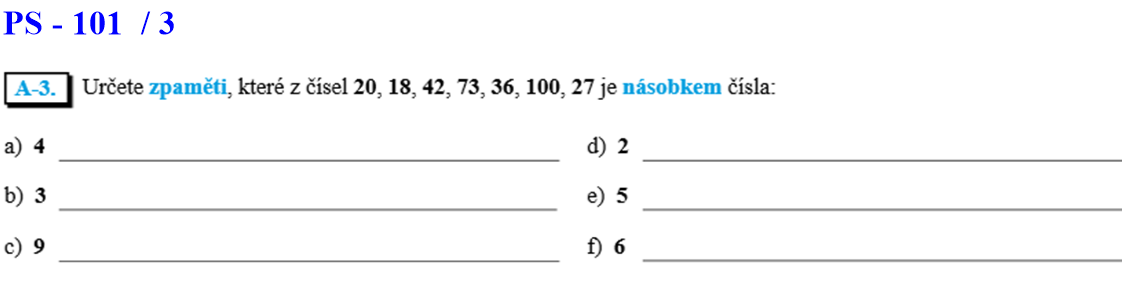 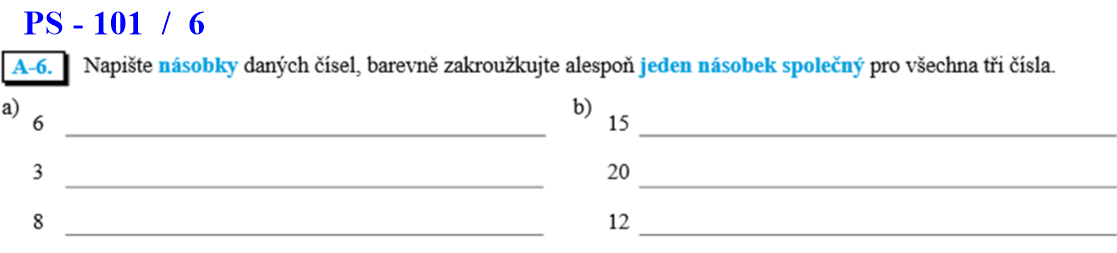 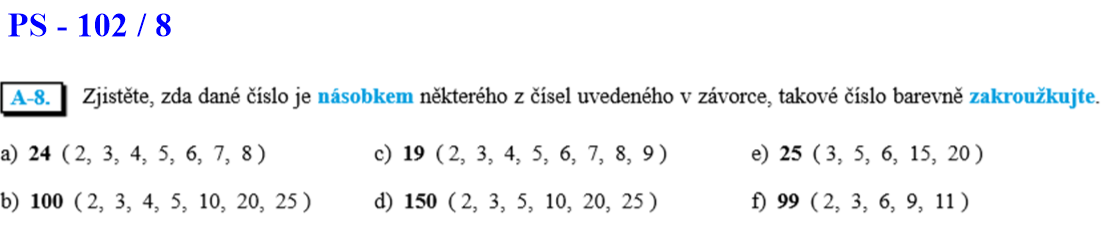 